DATUM: Četrtek, 09. 04. 2020PREDMET: SLJ – 2 uriRAZRED: 6. aSPOZNAVAMNAVODILA ZA DELOMOJI IZDELKIPRIPOVEDNIŠTVO – pustolovska zgodbaTone Seliškar: Bratovščina Sinjega galeba - Dober dan!Najprej te sprašujem: »Kako si?«»Je pri SLJ veliko dela?« nadaljujem.Ponujam ti presenečenje: «Danes je lep dan in želim, da čim več časa preživiš na svežem zraku.«Nisem še zaključila, beri do konca.Junake Bratovščine Sinjega galeba si v dveh odlomkih dobro spoznal/-a.Najprej preveri rešitve včerajšnje naloge.DZ: 116/12Brašno – živila, ki jih vzamemo na daljšo pot. Špilja – votlina ali manjša jama. Leščerba – preprosta svetilka, ki gori s pomočjo olja. Stenj – trak, napojen z gorljivo snovjo, ki gori počasi in oddaja svetlobo. Kleč – večja skala.PRIPOVEDNIŠTVO – pustolovska zgodbaTone Seliškar: Bratovščina Sinjega galeba - Dober dan!Najprej te sprašujem: »Kako si?«»Je pri SLJ veliko dela?« nadaljujem.Ponujam ti presenečenje: «Danes je lep dan in želim, da čim več časa preživiš na svežem zraku.«Nisem še zaključila, beri do konca.Junake Bratovščine Sinjega galeba si v dveh odlomkih dobro spoznal/-a.Najprej preveri rešitve včerajšnje naloge.DZ: 116/12Brašno – živila, ki jih vzamemo na daljšo pot. Špilja – votlina ali manjša jama. Leščerba – preprosta svetilka, ki gori s pomočjo olja. Stenj – trak, napojen z gorljivo snovjo, ki gori počasi in oddaja svetlobo. Kleč – večja skala.Zapis v zvezek:Sledi ogled filma. Za lažjo pripravo: Film je dostopen na: https://www.youtube.com/results?search_query=bratov%C5%A1%C4%8Dina+sinjega+galeba+Film je v osmih delih. Gledaj, ko boš imel/-a čas (lahko tudi zvečer) in uživaj.Prebrana odlomka + film bomo uporabili za preverjanje znanja – še v mesecu aprilu.117/13DA – saj bratovščina doživi brodolom, ki se v nadaljevanju razvije v napeto pustolovščino odkrivanja tihotapskih sledi.NAMENI UČENJA – Učim se:Primerjati filmsko uprizoritev s književnim besedilom. primerjati svojo domišljijsko predstavo (književne osebe, prostora, časa) z osebami, sceno in kostumi v predstavi,opazovati in navajati motive za ravnanje književnih oseb,opazovati in navajati razlike med enim in drugim medijem.KRITERIJI USPEŠNOSTI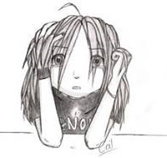 Uspešen/-a bom, ko bom:Samostojno oblikuj kriterije uspešnosti.Vesele velikonočne praznike, tebi in tvoji družini, želim.Učiteljica MajdaOVREDNOTI SVOJE DELO:Kaj sem se danes učil/-a? Kaj mi je šlo dobro? Bi kaj želel/-a predlagati? V zvezek:zapiši – samoevalviraj – razmišljaj.(Odgovarjaš na vprašanja vrednotenja svojega dela.)